UMTSHEZI MUNICIPALITY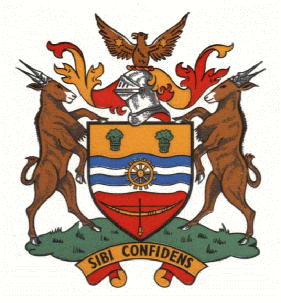 UMTSHEZI MUNISIPALITEITUMKHANDLU WASEMTSHEZINOTICE INVITING SUPPLIERS TO QUOTESuppliers are hereby invited to quote for the supply of the following:1) Service provider to cut down trees on the 33kv line from Eskom Substation to the Municipal Substation Sub 39 Ref.no. 080032) Service provider to cut down trees on the L.V. Line reticulation in Estcourt Ref.no.08004  Submission due date: 23/10/2012 at 14:00For any queries please contact the following people:Rudo/Thomas/Shanton on the following number 036 342 7800/03Submissions to be made at the municipal finance Contact person: Hlengiwe Mthonti                   Tel: (036) 342 7845                  Fax: (036) 352 7898               Email: nobuhle@mtshezi.co.za